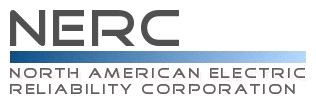 Reliability Standard Audit WorksheetCIP-002-5.1a — Cyber Security — BES Cyber System CategorizationThis section to be completed by the Compliance Enforcement Authority.    Applicability of Requirements Legend:Findings(This section to be completed by the Compliance Enforcement Authority)Subject Matter ExpertsIdentify the Subject Matter Expert(s) responsible for this Reliability Standard. Registered Entity Response (Required; Insert additional rows if needed): R1 Supporting Evidence and DocumentationR1.	Each Responsible Entity shall implement a process that considers each of the following assets for purposes of parts 1.1 through 1.3: [Violation Risk Factor: High][Time Horizon: Operations Planning]	i.	Control Centers and backup Control Centers;	ii.	Transmission stations and substations;	iii.	Generation resources;	iv.	Systems and facilities critical to system restoration, including Blackstart Resources and Cranking Paths and initial switching requirements;	v.	Special Protection Systems that support the reliable operation of the Bulk Electric System; and	vi.	For Distribution Providers, Protection Systems specified in Applicability section 4.2.1 above*.	1.1.	Identify each of the high impact BES Cyber Systems according to Attachment 1, Section 1, if any, at each asset;	1.2.	Identify each of the medium impact BES Cyber Systems according to Attachment 1, Section 2, if any, at each asset; and	1.3.	Identify each asset that contains a low impact BES Cyber System according to Attachment 1, Section 3, if any (a discrete list of low impact BES Cyber Systems is not required).M1.	Acceptable evidence includes, but is not limited to, dated electronic or physical lists required by Requirement R1, and Parts 1.1 and 1.2.* See the full text of CIP-002-5.1a for this reference.Registered Entity Response (Required): Question 1: Do you share compliance responsibility for this Requirement with another Responsible Entity?  Yes    NoFor example, is any BES Cyber System located at a shared facility?If “Yes,” list the following for each asset for which compliance responsibility is shared:Asset name or designation.Formal agreement or other document describing the shared compliance responsibility, if any.Other information regarding the shared compliance responsibility which may be useful to the audit team in determining the appropriate audit scope and approach for the asset.Note: A separate spreadsheet or other document may be used to provide all or part of this information. If so, provide the document reference below.Registered Entity Response (Required): Compliance Narrative:Provide a brief explanation, in your own words, of how you comply with this Requirement. References to supplied evidence, including links to the appropriate page, are recommended.Registered Entity Evidence (Required):Audit Team Evidence Reviewed (This section to be completed by the Compliance Enforcement Authority):Compliance Assessment Approach Specific to CIP-002-5.1a, R1This section to be completed by the Compliance Enforcement AuthorityAuditor Notes: R2 Supporting Evidence and DocumentationR2.	The Responsible Entity shall: [Violation Risk Factor: Lower] [Time Horizon: Operations Planning]2.1	Review the identifications in Requirement R1 and its parts (and update them if there are changes identified) at least once every 15 calendar months, even if it has no identified items in Requirement R1, and2.2	Have its CIP Senior Manager or delegate approve the identifications required by Requirement R1 at least once every 15 calendar months, even if it has no identified items in Requirement R1.M2.	Acceptable evidence includes, but is not limited to, electronic or physical dated records to demonstrate that the Responsible Entity has reviewed and updated, where necessary, the identifications required in Requirement R1 and its parts, and has had its CIP Senior Manager or delegate approve the identifications required in Requirement R1 and its parts at least once every 15 calendar months, even if it has none identified in Requirement R1 and its parts, as required by Requirement R2.Registered Entity Response: Compliance Narrative:Provide a brief explanation, in your own words, of how you comply with this Requirement. References to supplied evidence, including links to the appropriate page, are recommended.Registered Entity Evidence (Required):Audit Team Evidence Reviewed (This section to be completed by the Compliance Enforcement Authority):Compliance Assessment Approach Specific to CIP-002-5.1a, R2This section to be completed by the Compliance Enforcement AuthorityAuditor Notes: Additional Information:Reliability StandardThe full text of CIP-002-5.1a may be found on the NERC Web Site (www.nerc.com) under “Program Areas & Departments”, “Reliability Standards.”In addition to the Reliability Standard, there is an applicable Implementation Plan available on the NERC Web Site.In addition to the Reliability Standard, there is background information available on the NERC Web Site.Capitalized terms in the Reliability Standard refer to terms in the NERC Glossary, which may be found on the NERC Web Site.Sampling Methodology Sampling is essential for auditing compliance with NERC Reliability Standards since it is not always possible or practical to test 100% of either the equipment, documentation, or both, associated with the full suite of enforceable standards. The Sampling Methodology Guidelines and Criteria (see NERC website), or sample guidelines, provided by the Electric Reliability Organization help to establish a minimum sample set for monitoring and enforcement uses in audits of NERC Reliability Standards. Regulatory LanguageFERC Order No. 706 FERC Order No. 791 FERC Letter Order dated December 27, 2016, Docket No. RD17-2-000CIP-002-5.1a - Attachment 1Impact Rating CriteriaThe criteria defined in Attachment 1 do not constitute stand-alone compliance requirements, but are criteria characterizing the level of impact and are referenced by requirements.1.   High Impact Rating (H)Each BES Cyber System used by and located at any of the following:1.1.   Each Control Center or backup Control Center used to perform the functional obligations of the Reliability Coordinator.1.2.   Each Control Center or backup Control Center used to perform the functional obligations of the Balancing Authority: 1) for generation equal to or greater than an aggregate of 3000 MW in a single Interconnection, or 2) for one or more of the assets that meet criterion 2.3, 2.6, or 2.9.1.3.   Each Control Center or backup Control Center used to perform the functional obligations of the Transmission Operator for one or more of the assets that meet criterion 2.2, 2.4, 2.5, 2.7, 2.8, 2.9, or 2.10.1.4	Each Control Center or backup Control Center used to perform the functional obligations of the Generator Operator for one or more of the assets that meet criterion 2.1, 2.3, 2.6, or 2.9.2.   Medium Impact Rating (M)Each BES Cyber System, not included in Section 1 above, associated with any of the following:2.1.   Commissioned generation, by each group of generating units at a single plant location, with an aggregate highest rated net Real Power capability of the preceding 12 calendar months equal to or exceeding 1500 MW in a single Interconnection. For each group of generating units, the only BES Cyber Systems that meet this criterion are those shared BES Cyber Systems that could, within 15 minutes, adversely impact the reliable operation of any combination of units that in aggregate equal or exceed 1500 MW in a single Interconnection.2.2.   Each BES reactive resource or group of resources at a single location (excluding generation Facilities) with an aggregate maximum Reactive Power nameplate rating of 1000 MVAR or greater (excluding those at generation Facilities).  The only BES Cyber Systems that meet this criterion are those shared BES Cyber Systems that could, within 15 minutes, adversely impact the reliable operation of any combination of resources that in aggregate equal or exceed 1000 MVAR.2.3.   Each generation Facility that its Planning Coordinator or Transmission Planner designates, and informs the Generator Owner or Generator Operator, as necessary to avoid an Adverse Reliability Impact in the planning horizon of more than one year.2.4.   Transmission Facilities operated at 500 kV or higher. For the purpose of this criterion, the collector bus for a generation plant is not considered a Transmission Facility, but is part of the generation interconnection Facility.2.5.   Transmission Facilities that are operating between 200 kV and 499 kV at a single station or substation, where the station or substation is connected at 200 kV or higher voltages to three or more other Transmission stations or substations and has an "aggregate weighted value" exceeding 3000 according to the table below. The "aggregate weighted value" for a single station or substation is determined by summing the "weight value per line" shown in the table below for each incoming and each outgoing BES Transmission Line that is connected to another Transmission station or substation. For the purpose of this criterion, the collector bus for a generation plant is not considered a Transmission Facility, but is part of the generation interconnection Facility.2.6.   Generation at a single plant location or Transmission Facilities at a single station or substation location that are identified by its Reliability Coordinator, Planning Coordinator, or Transmission Planner as critical to the derivation of Interconnection Reliability Operating Limits (IROLs) and their associated contingencies.2.7.   Transmission Facilities identified as essential to meeting Nuclear Plant Interface Requirements.2.8.   Transmission Facilities, including generation interconnection Facilities, providing the generation interconnection required to connect generator output to the Transmission Systems that, if destroyed, degraded, misused, or otherwise rendered unavailable, would result in the loss of the generation Facilities identified by any Generator Owner as a result of its application of Attachment 1, criterion 2.1 or 2.3.2.9.   Each Special Protection System (SPS), Remedial Action Scheme (RAS), or automated switching System that operates BES Elements, that, if destroyed, degraded, misused or otherwise rendered unavailable, would cause one or more Interconnection Reliability Operating Limits (IROLs) violations for failure to operate as designed or cause a reduction in one or more IROLs if destroyed, degraded, misused, or otherwise rendered unavailable.2.10. Each system or group of Elements that performs automatic Load shedding under a common control system, without human operator initiation, of 300 MW or more implementing undervoltage load shedding (UVLS) or underfrequency load shedding (UFLS) under a load shedding program that is subject to one or more requirements in a NERC or regional reliability standard.2.11. Each Control Center or backup Control Center, not already included in High Impact Rating (H) above, used to perform the functional obligations of the Generator Operator for an aggregate highest rated net Real Power capability of the preceding 12 calendar months equal to or exceeding 1500 MW in a single Interconnection.2.12. Each Control Center or backup Control Center used to perform the functional obligations of the Transmission Operator not included in High Impact Rating (H), above.2.13. Each Control Center or backup Control Center, not already included in High Impact Rating (H) above, used to perform the functional obligations of the Balancing Authority for generation equal to or greater than an aggregate of 1500 MW in a single Interconnection.3.   Low Impact Rating (L)BES Cyber Systems not included in Sections 1 or 2 above that are associated with any of the following assets and that meet the applicability qualifications in Section 4 - Applicability, part 4.2 – Facilities, of this standard:3.1.   Control Centers and backup Control Centers.3.2.   Transmission stations and substations.3.3.   Generation resources.3.4.   Systems and facilities critical to system restoration, including Blackstart Resources and Cranking Paths and initial switching requirements.3.5.   Special Protection Systems that support the reliable operation of the Bulk Electric System.3.6.   For Distribution Providers, Protection Systems specified in Applicability section 4.2.1 above.Revision History for RSAWAudit ID:Audit ID if available; or REG-NCRnnnnn-YYYYMMDDRegistered Entity: Registered name of entity being auditedNCR Number:  NCRnnnnn				Compliance Enforcement Authority:Region or NERC performing auditCompliance Assessment Date(s):Month DD, YYYY, to Month DD, YYYYCompliance Monitoring Method: [On-site Audit | Off-site Audit | Spot Check]Names of Auditors:	Supplied by CEABADPGOGOPPA/PCRCRPRSGTOTOPTPTSPR1XXXXXXXR2XXXXXXXText with blue background:Fixed text – do not editText entry area with Green background:Entity-supplied informationText entry area with white background:Auditor-supplied informationReq.FindingSummary and DocumentationFunctions MonitoredR1R2Req.Areas of ConcernReq.RecommendationsReq.Positive ObservationsSME NameTitleOrganizationRequirement(s)The following information is requested for each document submitted as evidence. Also, evidence submitted should be highlighted and bookmarked, as appropriate, to identify the exact location where evidence of compliance may be found.The following information is requested for each document submitted as evidence. Also, evidence submitted should be highlighted and bookmarked, as appropriate, to identify the exact location where evidence of compliance may be found.The following information is requested for each document submitted as evidence. Also, evidence submitted should be highlighted and bookmarked, as appropriate, to identify the exact location where evidence of compliance may be found.The following information is requested for each document submitted as evidence. Also, evidence submitted should be highlighted and bookmarked, as appropriate, to identify the exact location where evidence of compliance may be found.The following information is requested for each document submitted as evidence. Also, evidence submitted should be highlighted and bookmarked, as appropriate, to identify the exact location where evidence of compliance may be found.The following information is requested for each document submitted as evidence. Also, evidence submitted should be highlighted and bookmarked, as appropriate, to identify the exact location where evidence of compliance may be found.File NameDocument TitleRevision or VersionDocument DateRelevant Page(s) or Section(s)Description of Applicability of DocumentVerify the Responsible Entity has a process to identify each high impact BES Cyber System, each medium impact BES Cyber System, and each asset that contains a low impact BES Cyber System.Verify the above process considers all of the following:Control Centers and backup Control Centers;Transmission stations and substations;Generation resources;Systems and facilities critical to system restoration, including Blackstart Resources and Cranking Paths and initial switching requirements;Special Protection Systems that support the reliable operation of the Bulk Electric System; andFor Distribution Providers, Protection Systems specified in Applicability section 4.2.1 of the Standard.Verify the Responsible Entity has identified each of the high impact BES Cyber Systems according to Attachment 1, Section 1, if any, at each asset.Verify the Responsible Entity has identified each of the medium impact BES Cyber Systems according to Attachment 1, Section 2, if any, at each asset.Verify the Responsible Entity has identified each asset that contains a low impact BES Cyber System according to Attachment 1, Section 3, if any.The following information is requested for each document submitted as evidence. Also, evidence submitted should be highlighted and bookmarked, as appropriate, to identify the exact location where evidence of compliance may be found.The following information is requested for each document submitted as evidence. Also, evidence submitted should be highlighted and bookmarked, as appropriate, to identify the exact location where evidence of compliance may be found.The following information is requested for each document submitted as evidence. Also, evidence submitted should be highlighted and bookmarked, as appropriate, to identify the exact location where evidence of compliance may be found.The following information is requested for each document submitted as evidence. Also, evidence submitted should be highlighted and bookmarked, as appropriate, to identify the exact location where evidence of compliance may be found.The following information is requested for each document submitted as evidence. Also, evidence submitted should be highlighted and bookmarked, as appropriate, to identify the exact location where evidence of compliance may be found.The following information is requested for each document submitted as evidence. Also, evidence submitted should be highlighted and bookmarked, as appropriate, to identify the exact location where evidence of compliance may be found.File NameDocument TitleRevision or VersionDocument DateRelevant Page(s) or Section(s)Description of Applicability of DocumentVerify the reviews of the identifications in Requirement R1 have occurred at least once every 15 calendar months.Verify the approvals by the CIP Senior Manager or delegate of the identifications in Requirement R1 have occurred at least once every 15 calendar months.Voltage Value of a LineWeight Value per Lineless than 200 kV (not applicable)(not applicable)200 kV to 299 kV700300 kV to 499 kV1300500 kV and above0VersionDateReviewersRevision DescriptionDRAFT1v006/17/2014Posted for Industry CommentNew DocumentDRAFT2v009/17/2014CIP RSAW Development TeamAddress comments received in response to DRAFT1v0.DRAFT3v012/10/2014CIP RSAW Development TeamAddress comments received in response to DRAFT2v0.DRAFT4v002/06/2015CIP RSAW Development TeamAddress comments from V5R SDT and address comments in response to DRAFT3v0.DRAFT4v103/06/2015CIP RSAW Development TeamAddress comments from V5R SDT meeting on March 3-4, 2015.FINALv105/08/2015CIP RSAW Development TeamAddress comments from final posting; review and address comments of V5R SDT.FINALv203/13/2018CIP RSAW Development TeamModified the standard name from CIP-002-5.1 to CIP-002-5.1a to reflect the name change due to the approved interpretation of the standard. Modified the “Applicability of Requirements” table to reflect current registration categories. Added reference to FERC letter order approving the Interpretation. Modified Audit ID in footer to match Page 1.